1.Gauss elimination method in excel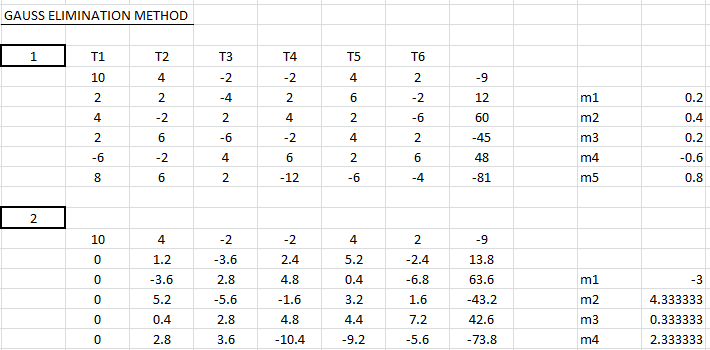 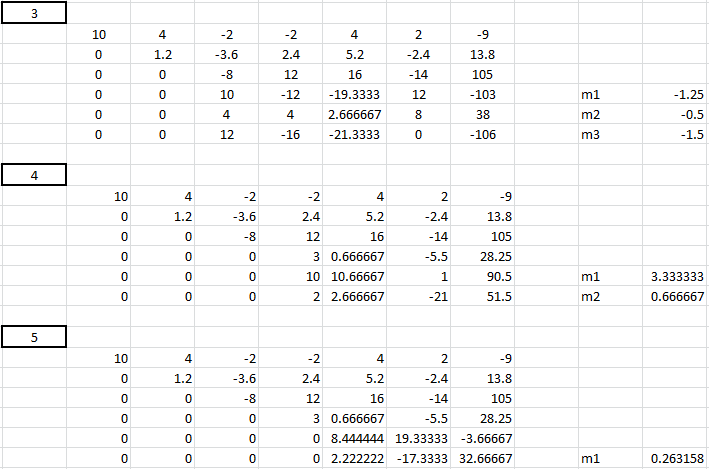 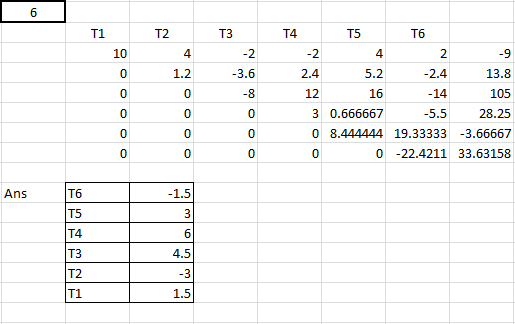 2. Matrix inverse method in excel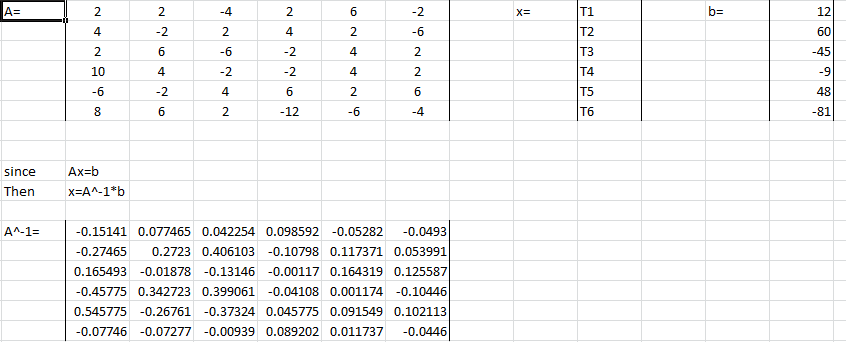 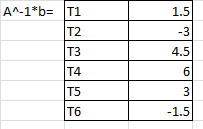 3. Matrix inverse method in Mathcad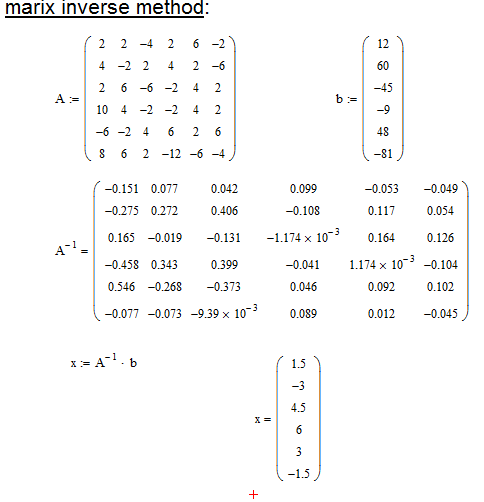 4. Gauss elimination in Mathcad